ИЗОБРАЗИТЕЛЬНОЕ ИСКУССТВО 2 КЛАССУчитель изобразительного искусстваМОУ «Гимназия «Логос»Горячева Елена Николаевна2013 годТема урока: 2 класс. «Колорит – душа живописи»Вид занятия:      1. Беседа об искусстве.     2.Тематическое рисование во 2 классе.Тема занятия: Изображение пейзажа.Цель: передача настроения через цвет, создание определенного колорита;Задачи: Образовательные: закрепление полученных знаний о цветовом круге, теплых и холодных цветах, о технике смешивания основных цветов;продолжить освоение  техники живописи гуашевыми красками.Развивающие: передача настроения через цвет, создание определенного колорита;уметь проводить словесное и изобразительное описание живописного произведения с использованием понятий «колорит», «Теплые и холодные оттенки»;развивать творческое воображение и внимание.Воспитательные:воспитывать способности к эмоционально-ценностному восприятию произведений изобразительного искусства, выражению в творческих работах своего отношения к окружающему мирувоспитывать художественный вкус на основе изучения произведений художников;формировать умение трудиться и творить;воспитание любви к природе;приобщение учащихся к эстетической культуре.Оборудование для учителя:Репродукции картин с  пейзажами и натюрмортами:Презентация «Колорит – душа живописи»;Компьютер, проектор;Классная доска;Лист:Гуашевые краски:Банка с водой;Кисти.Оборудование для учащихся: Альбом;Гуашевые краски:Палитра;Банки с водой;Кисти.Музыкальный ряд: А. Вивальди «Времена года. Февраль»А. Вивальди «Времена года. Июль»Межпредметные связи:  изобразительное искусство, музыка,  литература.Тип урока: совершенствования знаний, умений и навыков.Форма проведения: фронтальная, (совместно-индивидуальная).Используемые методы: метод игровой драматургии, элементы проблемного обучения, исследовательский, частично-поисковый, практический, словесный, наглядный (с применением ИКТ средств), Используемая литература:Учебник  «Изобразительное искусство. Разноцветный мир»: Учебник для 2 класса 4-летней нач. школы/ Под ред. О.А. Куревина, Е.Д. Ковалевская. – Москва «Баласс», 2011г;Рабочая тетрадь «Изобразительное искусство. Разноцветный мир» для 2 класса 4-летней школы/под ред. О.А. Куревина, Е.Д. Ковалевская. – Москва «Баласс», .План урока:1.  Мотивация к учебной деятельности - 1 минуты2.  Определение темы, цели и учебных задач - 2 минуты3.   Актуализация опорных знаний и изучение нового материала -  8 минут4. Физкультминутка - 2 минуты5. Применение изученных знаний и практическая работа - 20 мин6. Подведение итогов урока - 5 мин7. Рефлексия  -  2 минХод урока: I. МОТИВАЦИЯ К УЧЕБНОЙ ДЕЯТЕЛЬНОСТИ.Цель: психологически подготовить учащихся к работе на уроке.Это очень просто, дети, 
Все нарисовать на свете.
Нам понадобится с вами 
Карандаш и лист бумаги.
Ну и глазки, безусловно.
Ведь они, дружок, помогут
Увидать любой предмет, 
Форму рассмотреть и цвет,
Круглый он или квадратный, 
Весь шершавый или гладкий, 
Он кривой или прямой,
Маленький или большой.-Я рада снова видеть вас. Думаю, что  сегодняшний урок порадует нас новыми открытиями и принесет радость от полученных результатов. 2. ОПРЕДЕЛЕНИЕ ТЕМЫ, ЦЕЛИ И УЧЕБНЫХ ЗАДАЧ.Цель: развивать умение формулировать, выделять нужное, строить полный ответ, ставить цели и задачи. (Слайд 1)Тема нашего урока «Колорит – душа живописи».    (Слайд 2)На уроке мы ВСПОМНИМ правила работы гуашевыми красками, технику живописи мазком. Мы  ЗАКРЕПИМ полученные раннее знания о цветовом круге, теплых и холодных  цветах, НАУЧИМСЯ давать характеристику живописному произведению.ИЗУЧЕНИЕ НОВОГО МАТЕРИАЛА. Цель: систематизировать знания обучающихся по пройденному материалу, уметь передавать настроение через цвет, создавать определенный колорит, уметь проводить словесное описание живописного произведения. (Слайд 3) Узнаем новое понятие «КОЛОРИТ» (Слайд 4) Повторяем и закрепляем знания о цветовом круге, как можно получить различные цветовые оттенки (смешивая основные цвета в разных пропорциях). Учимся распознавать теплые и холодные оттенки.  (5 слайд)Если в картине больше теплых цветов, то колорит картины ТЕПЛЫЙ. С помощью каких  цветовых оттенков художники  изобразил осенний пейзаж и натюрморт с гвоздиками  в теплом колорите? (дети перечисляют теплые оттеки и указывают их на картинах)                  (6 слайд)Как же теплые цвета в картине влияет на наше настроение? Если картина написана теплыми красками, мы ощущаем радость и тепло. К картине, написанной в теплом колорите подходит  веселая музыка. Такая как музыка А. Вивальди «Времена года. Июль» (слушаем музыку. Разглядываем картину)(7слайд)Рассмотрим картину, написанную в теплых тонах Павла Кузнецова «Натюрморт». Натюрморт написан в оранжевых, красных, розовых цветах.  Посуда как будто становится частью голубых узоров на ковре и кажется почти невесомой. Цветовая гамма картины притягивает взгляд, рождая ощущение радости и веселья, нарядного праздника. Какое впечатление производит на вас эта картина? (дети добавляют собственные определения увиденной картины)  (8 слайд) Если в картине больше холодных оттенков, то колорит картины ХОЛОДНЫЙ. С помощью каких цветов художник изображает ранее утро?  (дети перечисляют холодные оттенки, указывая их на картине) (9слайд)Как же холодные цвета в картине влияет на наше настроение? Картина, написанная в холодном колорите, вызывает печальное, дождливое настроение. К такой картине подходит плавная, печальная музыка. Такая как музыка А. Вивальди «Времена года. Февраль» (слушаем музыку, разглядываем картину)(10 слайд)       А теперь, рассмотрим картину выполненную в холодном колорите Павла Кузнецова «Весна в Крыму». В пейзаже использованы оттенки, тонко передающие зелено-голубой весенний колорит нежной, молодой зелени, цветущего дерева, прозрачного морского воздуха. Какое настроение она рождает у вас? (дети добавляют собственные определения увиденной картины)К этой картине очень подходит стихотворение Евгения Баратынского Весна, весна! Как воздух чист!Как ясен небосклон!Своей лазурию живойСлепит мне очи он.Весна, весна! Как высоко,На крыльях ветерка,Ласкаясь к солнечным лучам,Летают облака!РазминкаВы наверное устали?   Считалочка для физкультминутки.Мы немножко отдохнем,Встанем, глубоко вздохнём,Дети по лесу гуляли,За природой наблюдали.Вверх на солнце посмотрелиИ их лучики согрели.Чудеса у нас на свете:Стали карликами дети.А потом все дружно встали,Великанами мы стали.Бабочки летали,Крыльями махали.Дружно хлопаем,Ногами топаем!Хорошо мы погуляли,И немножечко устали!5. ПРИМЕНЕНИЕ ИЗУЧЕНЫХ ЗНАНИЙ И ВЫПОЛНЕНИЕ ПРАКТИЧЕСКОЙ РАБОТЫЦель: обеспечить усвоение учащимися знаний на уроке, возможности  их применения при выполнении практического задания,  продолжить освоение многослойной акварельной техники живописи,  развивать творческое воображение и внимание, формировать умение трудиться и творить.Немного передохнули и теперь необходимо приступать к работе. (11  слайд)Перед выполнением практического задания давайте вспомним правила работы гуашевыми красками в технике мазка. Вы знаете, что при работе гуашевыми красками мы не используем много воды, краску смешиваем и разводим на палитре стараясь сохранить пастозную консистенцию, необходимую для создания плотного, густого цвета, даем высыхать предыдущему красочному слою. Краску наносим на поверхность бумаги не крупными мазками, при необходимости добавляем другие оттенки, смешивая краску прямо на листе. Начинаем выполнять работу от верхнего края листа. Учитель выполняет поэтапно задание, вслух объясняя все действия.Во время практической работы учитель делает целевые обходы, для  контроля организации рабочего места, правильности выполнения приемов работы, оказания помощи учащимся, испытывающим затруднения, контроля качества выполняемой работы(12 слайд)  Положите альбом горизонтально (13 слайд) Перед началом работы красками необходимо выполнить набросок будущего пейзажа. Отмечаем линией горизонт, затем дальний берег, ближний берег, острова. В последнюю очередь намечаем силуэты стволов берез на горизонте.(14 слайд) светло-голубым цветом выполняем небо, нанося краску мазками,, белым цветом  изображаем облака, стараясь  передать фактуру поверхности облаков. У самой линии горизонта добавляем немного фиолетового цвета, показывая полоску леса на дальнем плане(15 слайд) изумрудно-зеленым, бежевым и коричневым  цветом, мазками,  прокрываем поверхность земли, выделяя холмы более светлыми оттенками. Теми же красками изображаем острова на реке.   (16 слайд) темно-голубым цветом прокрываем поверхность воды, по краям берега белым цветом рисуем нерастаявший снег, фиолетовой краской тонкой кистью подчеркиваем кромку берега у воды..(17 слайд) сиренево-фиолетовым цветом рисуем кроны берез на дальнем плане и отражение берез в реке.(18 слайд) для завершения работы необходимо дать рисунку немного просохнуть, затем выполнить тонкой кистью рисунок стволов и ветвей берез коричнево-черным цветом. Выполняем рисунок кустов вербы  на переднем плане красно-коричневым цветом. Белым цветом, тонкой кистью выполним рисунок почек вербы  на ветках кустов на переднем плане, подчеркнем белые  стволы берез на заднем плане. Коричневым цветом рисуем птиц вдали и гнезда на березах. Работа завершена.(19 слайд)Задание на дом. Выберите картину, написанную  в теплом или холодном колорите. Опишите словами настроение, которое вызывает у вас эта картина.6. ПОДВЕДЕНИЕ ИТОГОВ УРОКАЦель: дать качественную оценку работы класса и отдельных учащихся.Прикрепите свои рисунки к доске, давайте посмотрим на результаты своей работы:Какой получилась весна на ваших работах?Домашнее задание:  подобрать стихотворение для описания весны на своей работе.7. РЕФЛЕКСИЯ.Цель: создать условия для самооценки учащихся эмоционального состояния.Поднимите кружок того цвета, который передаст ваше настроение и покажет, понравился ли вам урок.Урок закончен.Приведите в порядок  свое рабочее место.До следующего урока.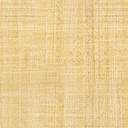 